Hello Parents and Players,Welcome to the Astros Field Hockey Club!BACKGROUND INFOThe Calgary Junior Field Hockey Program (CJFH) is a program for children and youth who are starting or continuing their Outdoor skill development in field hockey.  CJFH will continue to manage/organize programs for FunStix (ages 6 – 9).The Astros Club will have teams in each of the U12 (coed), U14 (girls) and U16/U18 (girls) age groups. For female athletes who are not yet 16 years of age, this would be the only option to play.  For athletes who are new to field hockey, this is also the best place to get started. The goal is to have Astros girls eventually join one of the senior Astros teams (three divisions) in Ladies League for outdoor once they are ready (games are played May-August).  See LTAD.REGISTRATION STEPSAstros U12/U14/U16 – https://www.astrosfieldhockey.com/forms/13244-Astros-Junior-Registration2022-23 FHA/FHC Membership (choose 2022-23 Season) – FHA/FHC Membership and InsuranceIf your athlete played 2022 Fall Outdoor or 2022-23 Fall/Winter Indoor, they should have this alreadyhttps://www.rampregistrations.com/login?v3=1052d84fValid from Sept. 1/2022 – Aug. 31/2023Choose JUNIOR for U14 or U16/U18 team; choose YOUTH for U12 teamFunStix should register on the FHA website – http://fieldhockey.ab.ca/content/funstix-programs-u8-u10TEAMS – FORMAT AND STRUCTUREFine details are being finalized on the league format.  When dividing the teams, we will aim to have relatively balanced teams AND try to take into consideration players who carpool or who have friends that they want to play with.ASTROS JR. PRACTICESFor practices, players will be together in each of the respective age groupsPractice details will be in TeamSnapPractices are Wednesdays and Thursdays, depending on field availability … athletes must attend one practice per weekAll outdoor practices are on artificial turf – Shouldice Athletic Park (Stampeder or Encana Field) or McMahon Stadium; last practice is June 22nd There may also be a couple of mini-camps/practice day + games in JulyGAMESPlease mark your player’s presence/absences for practices and games under Availability tab in TeamSnap.   This will allow coaches to call up subs from our other teams.  League games are on Sundays; details will be uploaded to TeamSnap once we get the schedule from CJFHIMPORTANT DATES:April 30 – League Games commenceMay 11 – 13 – CLFHA Boot Camp + TournamentMay 21 – Victoria Day Weekend - OffMay 27/28 – Festival, if Lacombe, this would be @ MeGlobal Athletic ParkJune 25 – Last League gamesJuly – TBC Mini-camps/gamesPLAYER EQUIPMENTMouth Guard (mandatory) – you can get these at SportChek, etc. or a dentistFor safety reasons, players must have mouth guards to participate; we want to keep those teeth intactShin Guards – soccer ones are fine for U12s; bigger is better for field hockey for U14s and up!Contact(s) to purchase field hockey equipment – sticks, shin guards, gloves, bagsHamza Sohail – hamzaues@gmail.com or 587-892-7171Sohail Abdullah – sohail63@gmail.com or 403-690-6195Water BottleRunning Shoes or Turf Shoes Dress appropriately for the weatherUNIFORMSUniform kits for field players will include:Reversible tank (red/white or navy/white)Short sleeve shirt (red)Long sleeve shirt (red)U12 RED team will have red socks; U12 BLUE team will have black socksU14 RED team will have red socks; U14 BLUE team will have black socksU16 team will have black socksBucket hat (red)(OPTIONAL) ASTROS TEAM GEAR AVAILABLE FOR PURCHASESweatshirts - $40 (custom order with player name on the back)Hoodies - $45 (custom order with player name on the back)Sweatpants - $35 (custom order with player name on back)Order Form - Astros Club Gear Order Payment can be made via e-Transfer to astrosfh@telusplanet.net TOURNAMENTS / FESTIVALSCLFHA Boot Camp and One-Day Tournament (U16s Only):  May 12th and May 13th Boot camp is either Thurs., May 11th or Fri., May 12th from 4pm – 8pm at U of C Hawkings FieldRegister http://www.clfha.com/forms/24361-CLFHA-U18-Girls-Boot-Camp-and-One-Day-TournamentTournament is at U of C Hawkings FieldLacombe Tournament (All Ages):  Sunday, May 29th Tourney will start as early as 8am and run until 4pm Location: TBD, if in Lacombe, it would be at MeGlobal Athletic Park   VOLUNTEER BONDOur Astros Club is volunteer based, including all the coaches and organizers.  We need help from parents to make the program successful, especially now that CJFH and FHA have delegated more of the organization work to clubs.Parents need to provide a post-dated cheque (to June 30, 2023) for $100 as a volunteer bond for each athlete.  If parents do not have cheques, the volunteer bond can be e-Transferred to astrosfh@telusplanet.net Please sign up for Parent Volunteer Tasks Some tasks are shorter and simpler in nature, so we would ask parents to sign up for 3 – 4 of the shorter/simpler tasksVOLUNTEER TASKS (as part of $100 Volunteer Bond)  Parent Volunteer Sign-UpParents and/or players are asked to give back to the program and volunteer!  Please bring a cheque made out to Astros Field Hockey Club for $100.00 (post-dated for June 30th) – this is a volunteer bond cheque. We are not looking at cashing these cheques, but rather getting parents to volunteer a bit.  Please sign up for a volunteer position if you have not already done soParents must sign up for 4 credits per athletePlease sign up for Parent Volunteer Tasks (https://www.signupgenius.com/go/10C0E4FABAC29AAF8C25-2023)There are several ways to volunteer, including such things as:Coaches’ On Field Practice Assistant (4 credits)TeamSnap Manager (2 credits)Uniform Coordinator (2 credits)Beginning of Season Party Coordinator (4 credits)End of Season Party Coordinator (4 credits)Game Day Field Set Up / Take Down (1 credit)Lacombe Festival (2 credits)Calgary Festival (2 credits)Field Hockey Long Term Athlete DevelopmentLong Term Hockey Development (LTHD) recognizes these 7 stages in the development of field hockey players: Stage 1: Active Start: Ages 0-U6Stage 2: Fundamentals: Ages 6-10 (FunStix)Stage 3: Learning to Train: Ages 9-12 males, 8-11 females (CJFH U12s)Stage 4: Training to Train: Ages 12-16 males, 11-15 females (Astros U14/U16 Teams)Stage 5: Training to Compete: Ages 16-19 (Astros U16/U18 Teams OR Astros Ladies’ Teams)Stage 6: Training to Win: Ages 19 and beyond (Astros Ladies Teams)Stage 7: Hockey for Life: All ages (Astros Ladies Teams)Source:  http://lthd.fieldhockey.ca/en/whatisltad 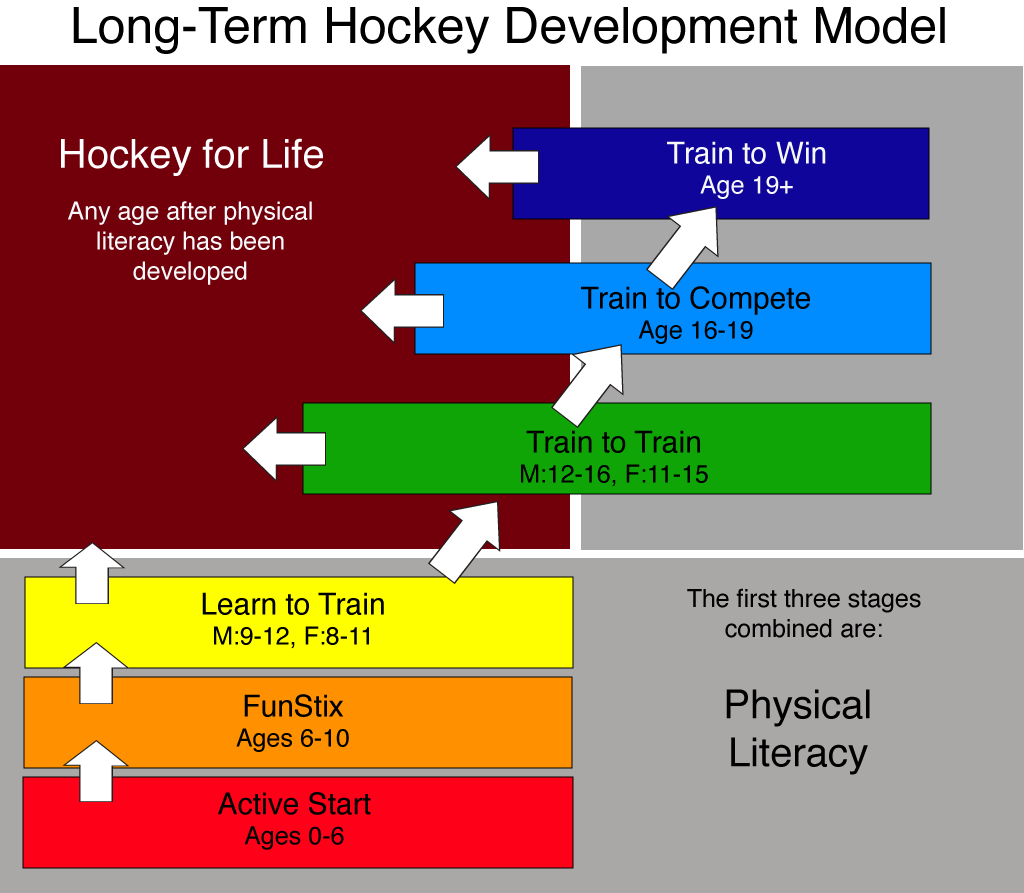 LOOKING AHEAD …Astros U14/U16 development camp and tour to BC (April 2023 or September 2023)Astros U16 development and tour to US (Spring 2024 or 2025)Cheers,Verla Wong, Astros Club Presidentastrosfh@telusplanet.net http://astrosfieldhockey.com/ AGE GROUPFORMATFIELDGAME DURATIONAstros U12 Red/Blue6v6 CoedEnd Zone/Qtr Field2 x 10 Dbl Headers or 4 x 10-Min. QtrsAstros U14 Red/Blue7v7 GirlsHalf Field2 x 25-Minute HalvesAstros U16/U1811v11 GirlsFull Field2 x 25-Minute Halves